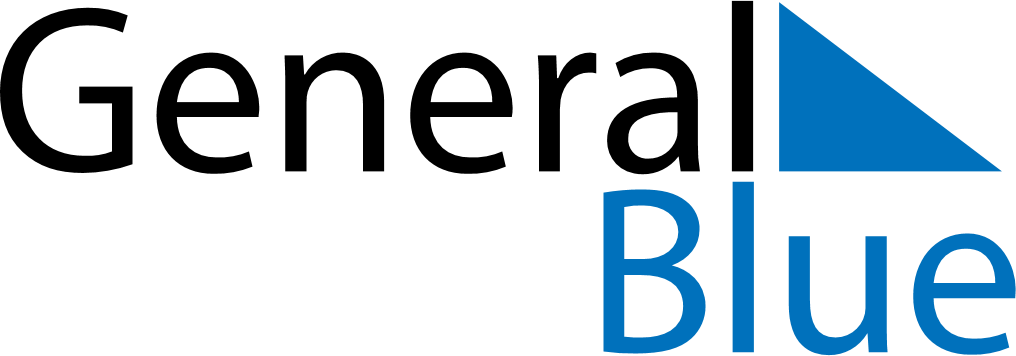 June 2030June 2030June 2030GabonGabonMONTUEWEDTHUFRISATSUN12345678910111213141516Whit Monday1718192021222324252627282930